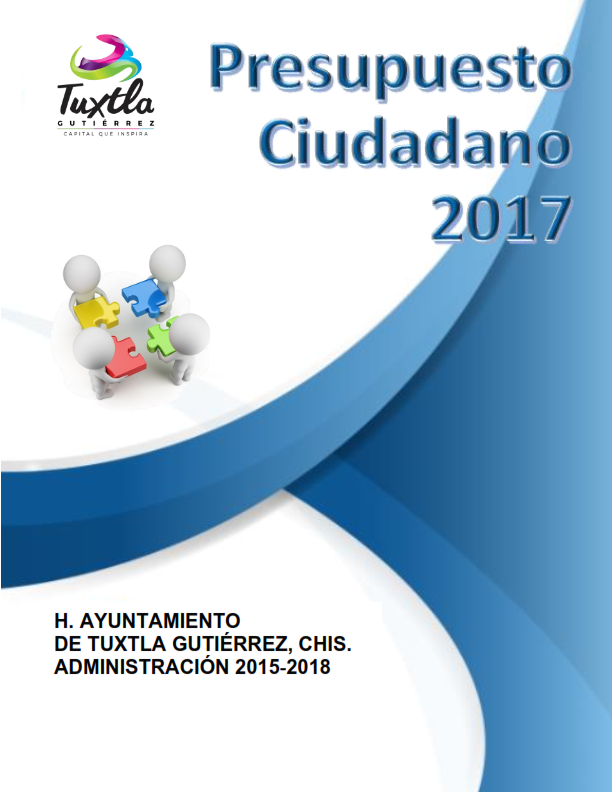 ÍNDICE¿Qué es el Presupuesto Ciudadano?¿Cuál es el contexto económico?¿Qué es la Ley de Ingresos y cuál es su importancia?¿De dónde se obtienen los recursos?¿Qué es el Presupuesto de Egresos y cuál es su importancia?¿Qué es el Ciclo Presupuestario y en qué consiste? Organización del Presupuesto (Clasificación del Gasto)¿En qué se gasta? / Clasificación por tipo y objeto del gasto¿Para qué se gasta? / Clasificación Funcional¿Quién lo gasta? / Clasificación Administrativa¿Cuánto ganan los servidores públicos de alto nivel?¿Cuántas personas laboran en el Municipio?¿Qué pueden hacer los ciudadanos?Presupuesto Ciudadano	Es el instrumento  que nos da a conocer  como el gobierno  atenderá  las necesidades de los ciudadanos para mejorar la calidad de vida.El Presupuesto Ciudadano nos dice:• ¿Cómo se define el presupuesto?• ¿Con cuántos recursos cuenta elMunicipio?• ¿De qué manera se van aejercer?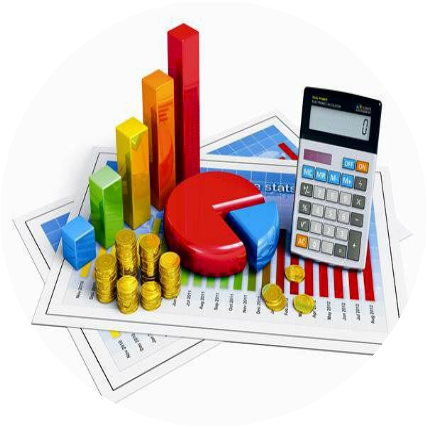 Sus objetivos son:• Transparentar el uso de los recursos públicos• Comunicar las decisiones públicas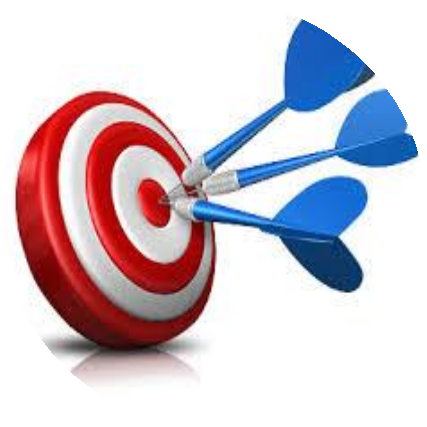 • Dar a conocer la distribución de los recursos y su aplicación• Promover la participación ciudadana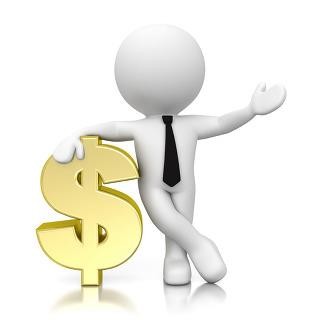 Contexto EconómicoEl contexto nacional todavía se ve afectado por las diferentes presiones económicas  que infiere la llegada de la nueva administración  de E.E.U.U. y sus repercusiones económicas principalmente en los temas de tratados comerciales,   migración  y  remesas,  lo  cual  continuará   presionando   a  la moneda   mexicana.   Lo  cual   se  traduce   en  menores   ingresos   para   la federación, los estados y los municipios.Lo que se espera en lo local:La Ley de Ingresos y Su ImportanciaLa Ley de Ingresos del Municipio de Tuxtla Gutiérrez, es la estimación de los recursos que el municipio espera obtener en el año, para poder así financiar los gastos para su operación y nos sirve para saber:¿Cuanto dinero se espera recibir?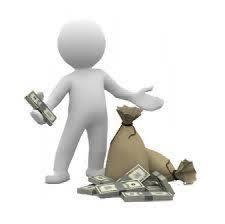 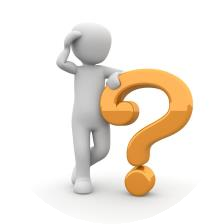 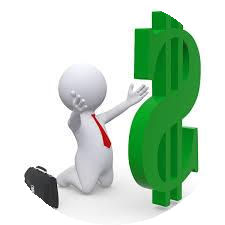 ¿De donde provienen estos recursos.El monto que se puede pedir prestado.Por los impuestos que pagan los ciudadanos y empresas. Por pago por servicios que prestan dependencias gubernamentales. Por multas, derechos de uso, entre otras. Por los recursos que envía el Gobierno Federal y el Gobierno Estatal al Municipio¿De dónde se obtienen los recursos?Para este 2017 el municipio contará con recursos totales de$ 1,627.29 millones de pesos (mdp), de los cuales: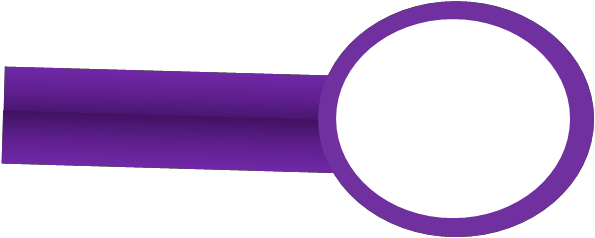 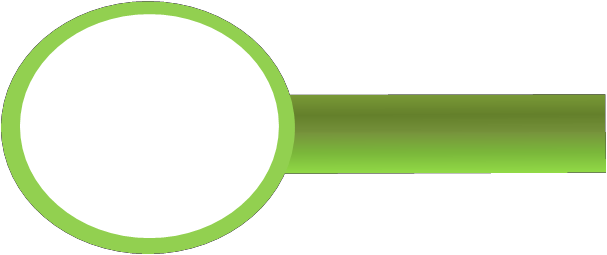 IngresosFederales292.84 mdp1,334.45 mdpIngresos Propios|RECURSOS FEDERALESSon aquellos que provienen del Ramo 33 y los que corresponden a los Convenios celebrados entre las administraciones federal y estatal con el Ayuntamiento.Ramo 33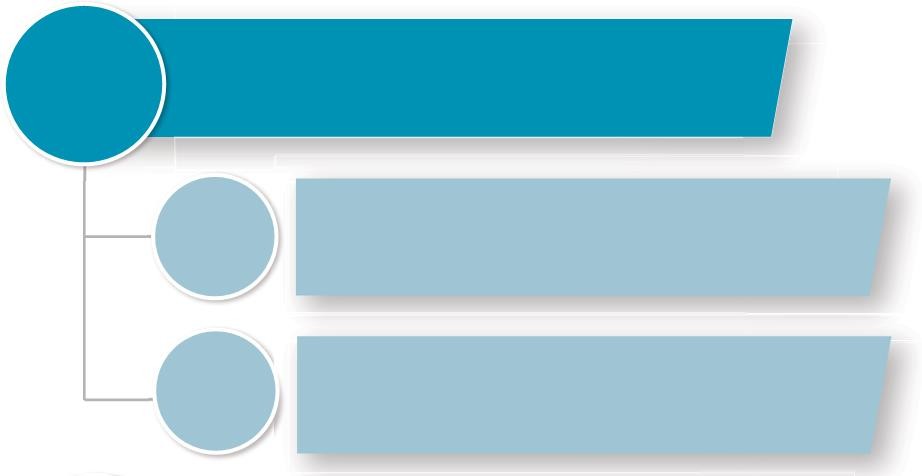 ConvenidosRecursos destinados a las necesidades específicas de: Educación, Infraestructura Básica y Educativa, Fortalecimiento, Financiero y Seguridad Pública, Programas Alimenticios y de Seguridad Social.Son aquellos que provienen del Ramo 33 y los que corresponden a los Convenios celebrados entre las administraciones federal y estatal con el Ayuntamiento.INGRESOS DE LIBRE DISPOSICIÓNSe componen de los ingresos que percibe el municipio por el cobro de impuestos, derechos, productos y aprovechamientos, así como por los que recibe del Ramo 28 de la Federación.Ingresos propios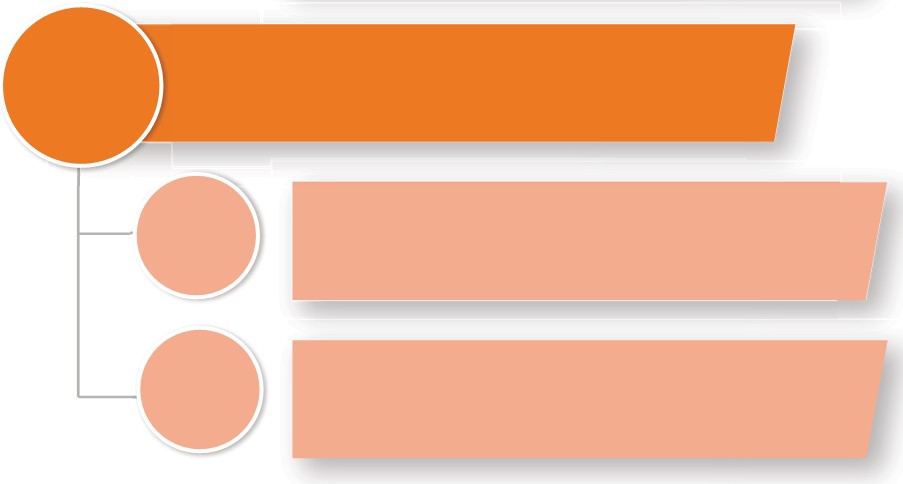 Ramo 28Se componen de los ingresos que percibe el municipio por el cobro de impuestos, derechos, productos y aprovechamientosLos que recibe el municipio de la federación por las contribuciones de los ciudadanos en materia de IVA, ISR, IEPS y otros impuestos.Presupuesto Ciudadano.                                                                                                                      6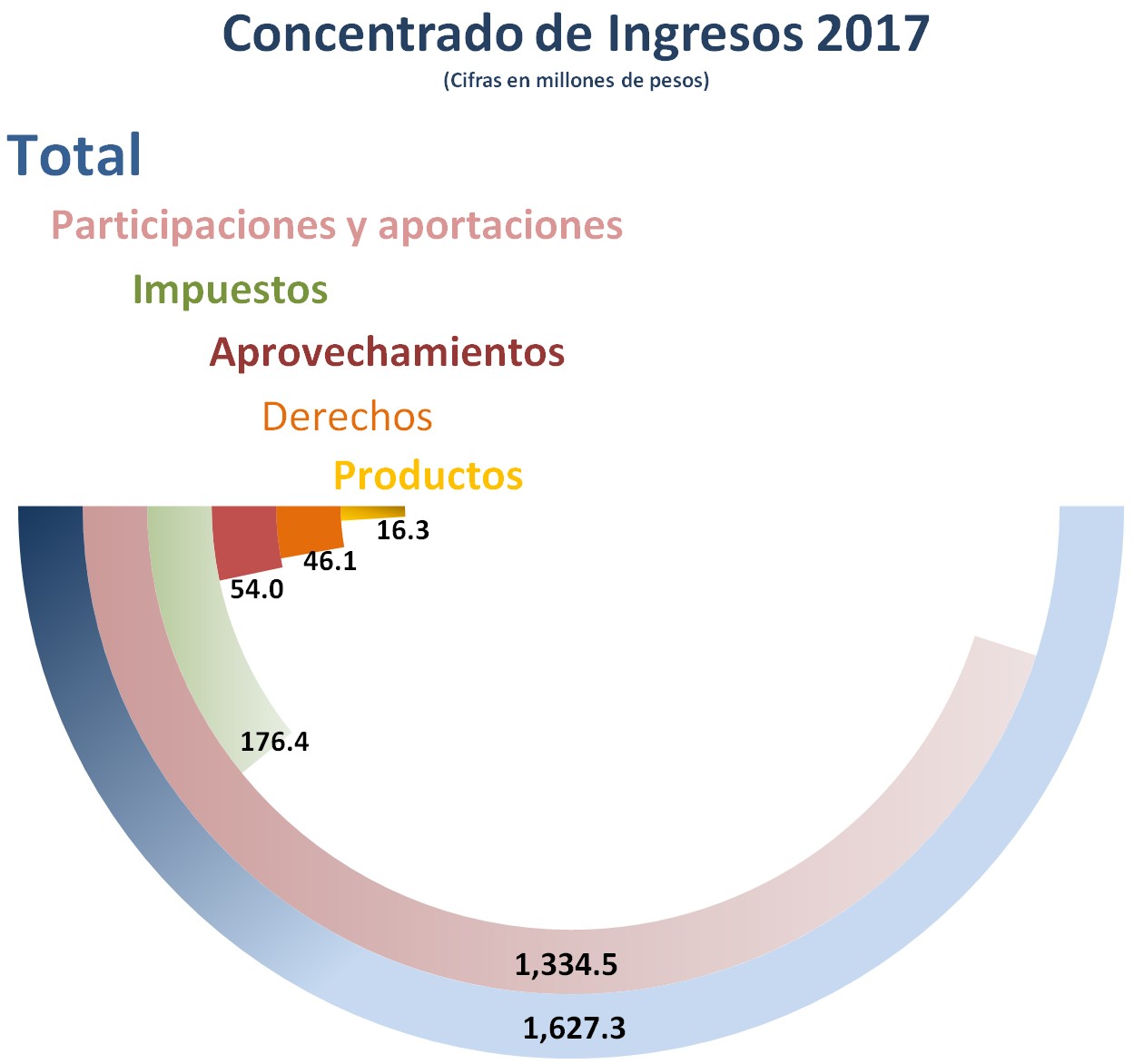 El Presupuesto de Egresos y SuImportanciaEn este documento se plasman y distribuyen los recursos a las Dependencias y Entidades municipales para dar cumplimiento a las metas, proyectos y servicios públicos responsabilidad del Ayuntamiento, a efectos de atender los requerimientos ciudadanos de manera ágil y oportuna.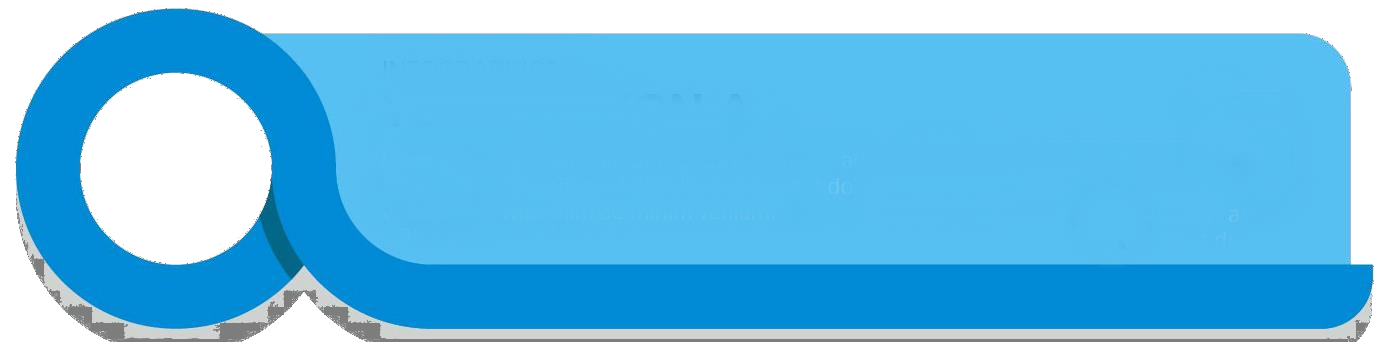 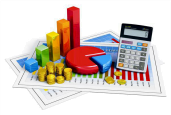 A través de este conocemos a detalle el destino de los recursos del municipio. Mismo que emana del ciclo presupuestario el cual se describe a continuación:PLANEACIÓN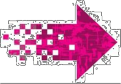 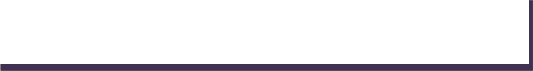 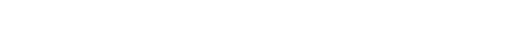 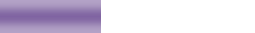 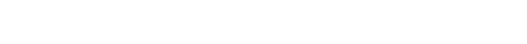 Incluye un Plan Municipal de Desarrollo, Programas y líneas de acción en donde se establecen metas y objetivosPRESUPUESTACIÓN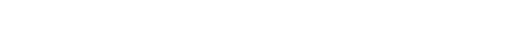 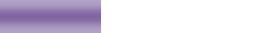 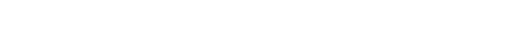 Inclusión dentro de los programas metas e indicadores para cumplir con los objetivos de la planeación.Asignación de recursos a los programas presupuestarios con base en resultados.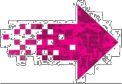 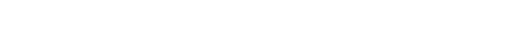 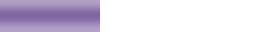 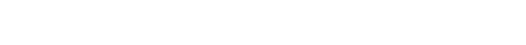 EJERCICIO Y CONTROL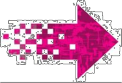 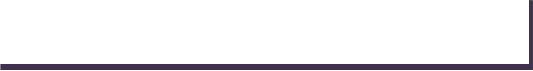 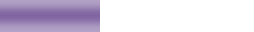 Dependencias y organismos públicos ejercen recursos autorizados conforme a la planeación realizada.SEGUIMIENTO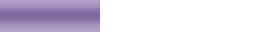 Vigilancia del grado de cumplimiento de los objetivos y metas trazados con base en los indicadores de programas.EVALUACIÓN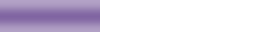 Análisis de los programas para medir su eficiencia, eficacia, calidad, resultados e impacto en relación a sus objetivos.RENDICIÓN DE CUENTAS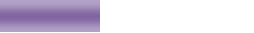 Transparentar y dar cuenta de los resultados del ejercicio de los recursos públicos.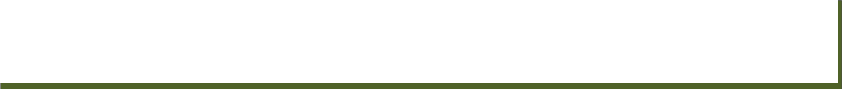 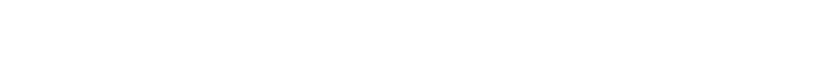 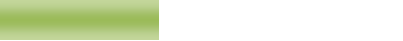 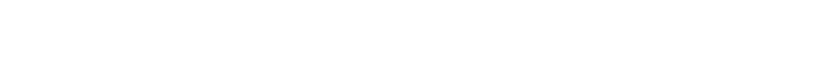 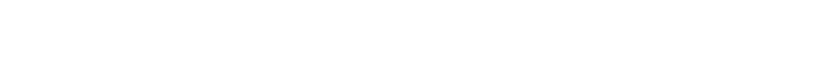 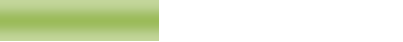 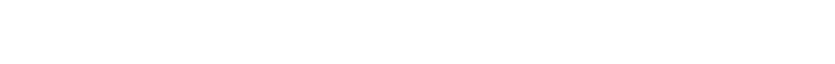 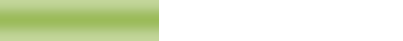 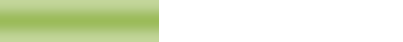 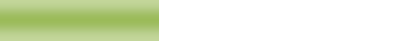 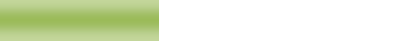 Presupuesto Ciudadano.                                                                                                                      7Organización del PresupuestoEl Presupuesto para su ejercicio, control y seguimiento de los recursos se organiza y clasifica para su análisis. Algunas de estas clasificaciones son: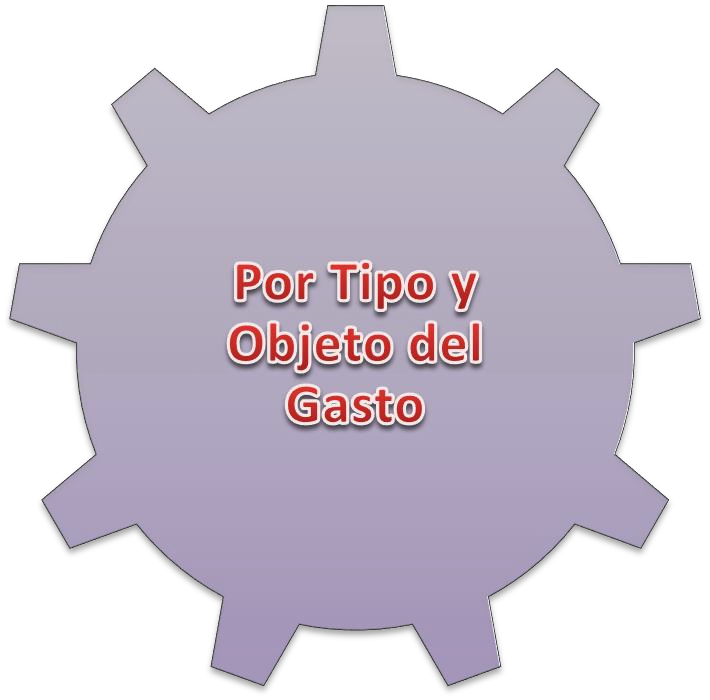 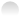 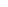 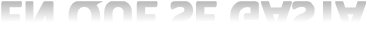 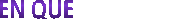 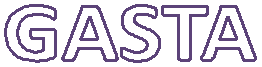 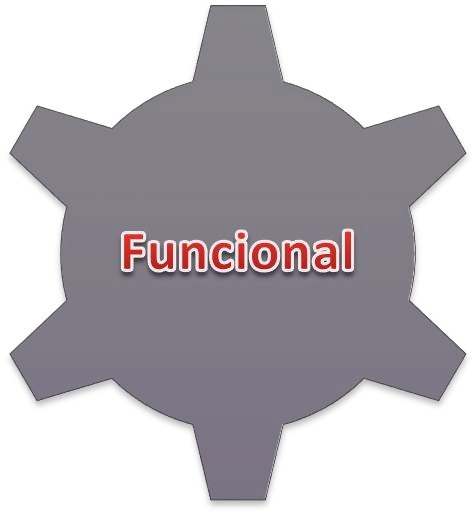 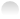 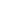 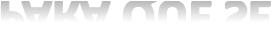 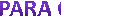 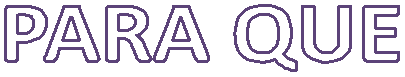 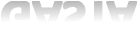 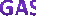 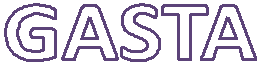 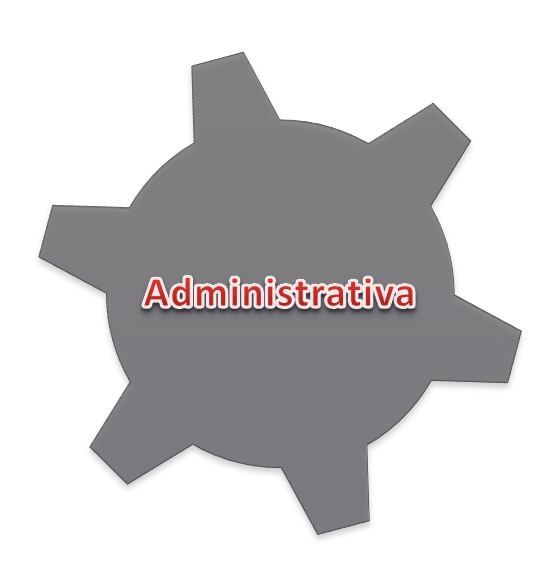 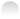 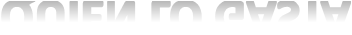 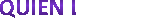 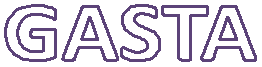 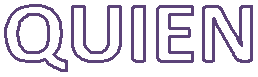 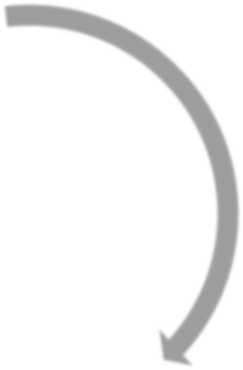 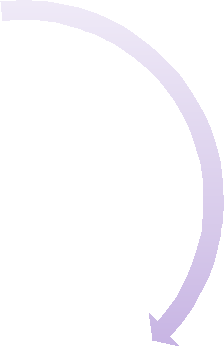 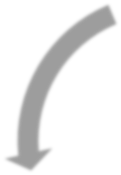 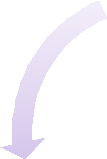 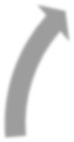 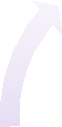 Clasificación por tipo y Objeto delGasto¿En qué se gasta?Nos índica como el gobierno programa gastar el presupuesto en diferentes bienes y servicios ordenados según su naturaleza económica.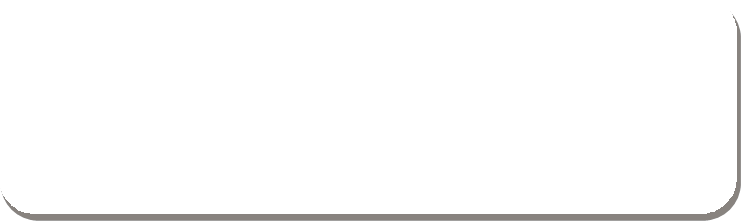 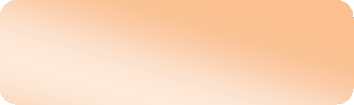 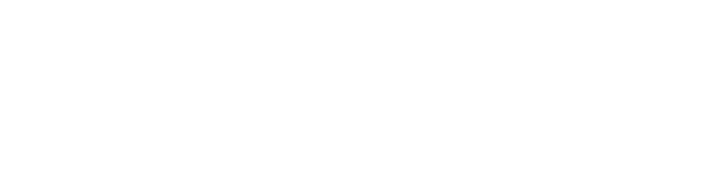 Cifras en miles de pesos.Cifras en miles de pesos.Clasificación Funcional¿Para qué se gasta?TOTAL                                        $        1,181,784.91Cifras en miles de pesosAgrupa los gastos según su propósito u objetivo socioeconómico que persiguen los diferentes entes públicos. Es la manera más amplia en que se clasifica el gasto. Resume las prioridades del gobierno.Clasificación Administrativa¿Quién lo gasta?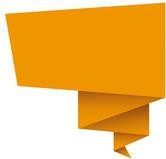 Nos permite identificar la dependencia o entidad a través de la cual se realiza la asignación de los recursos.Cifras en miles de pesos.¿Cuánto ganan los funcionarios de1er Nivel?Los sueldos están reflejados en el Capítulo de Servicios Personales, podemos localizarlo dentro del apartado de Clasificación por Objeto del Gasto.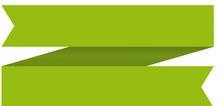 La siguiente información se muestra conforme al tabulador de sueldos, los niveles netos mensuales (considera despensa y prestaciones anuales, aguinaldo y prima vacacional mensual) son: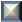 RemuneracionesJefes de departamento 1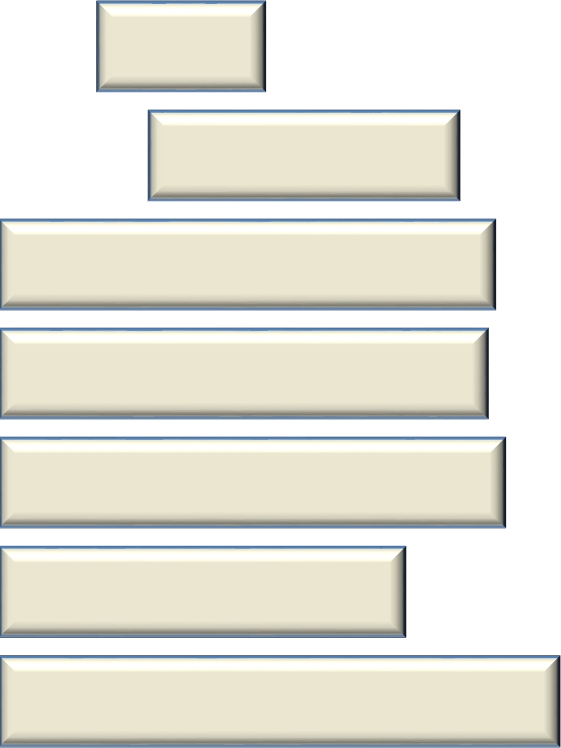 20,432.5Directores37,931.4Regidores60,570.9Tesorero59,665.6Síndico61,790.9RangoSecretarios49,552.5Presidente Municipal68,432.4SueldosCifras en pesos.¿Cuántas personas laboran en elMunicipio?El equipo de trabajo del Ayuntamiento esta integrado por un total de trabajadores distribuido de la siguiente manera:Personal deConfianza,2,144 , 46%Personal deBase,  2,470 ,54%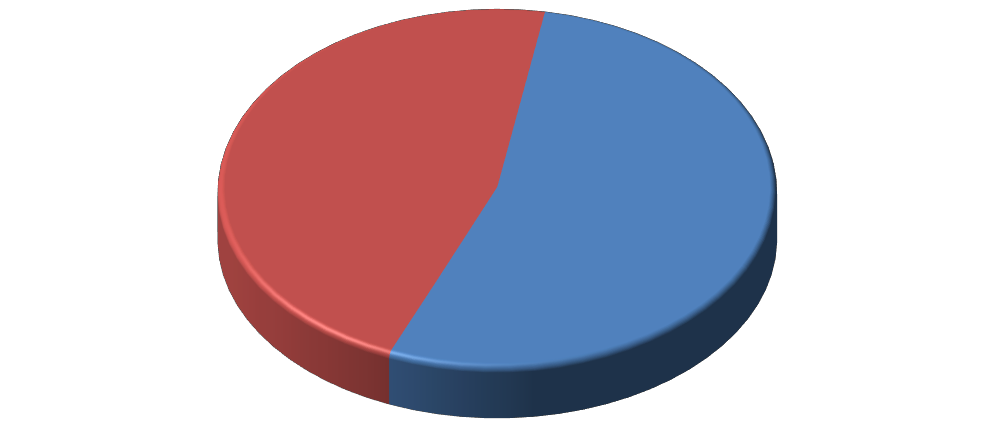 Personal de Base   Personal de Confianza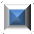 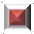 Nota. Las cifras no consideran a las fuerzas de seguridad pública municipalLa ciudadanía debe vigilar todas las etapas del ciclo presupuestario,  dando seguimiento  y monitoreo  del ejercicio de los recursos públicos y estar informado mediante la participación social, contraloría y acceso a la información, es preciso mencionar  que el Presupuesto  de Egresos  2017 de Tuxtla Gutiérrez, es un documento Presupuestal responsable, equilibrado y con carácter social, formulado bajo principios de austeridad.Los ciudadanos pueden acceder al portal del Municipio, en la cual se encuentra la información referente a la Ley de Ingresos y el Presupuesto de Egresos:https://tuxtla.gob.mx/Transparencia-presupuestal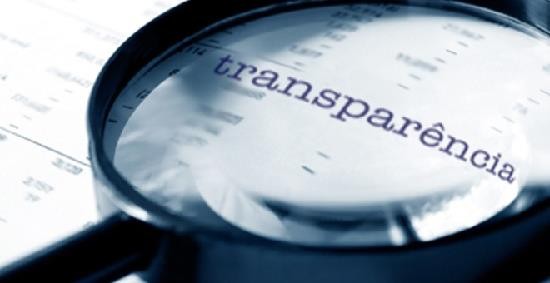 lUn crecimiento moderado de 1.9% derivado del descenso en los precios de las materias primas y divergencias en la política monetaria de las economías avanzadas.Una desaceleración del consumo y la edificación, lo cual se traducirá en una pequeña contracción del mercado laboral.La Deuda Pública Municipal viene comportándose a la baja al no existir contratación de nueva deuda, sin embargo, el pago de la misma, limita la liquidez del Ayuntamiento al hacer frente a los compromisos heredados.Al depender el Ayuntamiento de la Federación en más del 90% de sus ingresos, podría verse afectado por los recortes presupuestales ocasionados por la volatilización del precio del petróleo.RUBRODESCRIPCIÓN20172017RUBRODESCRIPCIÓNMonto%Gasto  CorrienteGasto  utilizado parar  dar operatividad al gobierno que incluye los pagos  por salarios, compra de bienes y servicios y subsidios a entes  públicos.1,111,321.8494.04%Gasto  de CapitalTodo  los  materiales que se ocupan en la administración, tales como, combustible para  patrullas, uniformes, papelería, material de limpieza, entre  otros.32,001.512.71%Amortización de la Deuda yDisminución de PasivosUtilizado para  el pago  de servicios, tales  como  energía eléctrica, telecomunicaciones, servicios profesionales, servicios financieros, entre  otros.38,461.563.25%TOTALTOTAL$1,181,784.91100%RUBRODESCRIPCIÓNIMPORTEServicios PersonalesRecursos asignados a los empleados, tanto  a salarios, seguridad social  y otras  prestaciones laborales.790,708.30Materiales y SuministrosTodo los materiales que se ocupan en la administración, tales  como,  combustible para  patrullas, uniformes, papelería, material de limpieza, entre  otros.41,947.90Servicios GeneralesUtilizado para  el pago de servicios, tales  como  energía eléctrica, telecomunicaciones, servicios profesionales, servicios financieros, entre  otros.180,094.01Transferencias, Asignaciones, Subsidios y Otras  AyudasRecursos destinados al sector  público, privado y externo, organismos y entidades paramunicipales.98,571.62Bienes  Muebles, Inmuebles e IntangiblesUtilizados para  la compra de mobiliario, terrenos, edificios, etc.3,759.93Inversión PúblicaRecursos destinados a proyectos de infraestructura pública.28,241.58Deuda  PúblicaAsignaciones destinadas a cubrir  obligaciones del Gobierno como  intereses ypagos  de la deuda  pública heredada.38,461.56TOTALTOTAL$ 1,181,784.91FUNCIÓNIMPORTEGOBIERNO651,436.29DESARROLLO SOCIAL374,858.39DESARROLLO ECONÓMICO58,958.61OTRAS NO CLASIFICADAS EN FUNCIONES ANTERIORES96,531.62Órgano Ejecutivo Municipal (CA)IMPORTE01.-  H. AYUNTAMIENTO35,090.6202.-  PRESIDENCIA MUNICIPAL137,900.8703.-  SECRETARIA DEL  AYUNTAMIENTO61,549.1004.-  TESORERIA MUNICIPAL134,945.6905.-  OFICIALIA MAYOR158,360.9307.-  COORDINACION DE AGENCIAS MUNICIPALES5,622.5008.-  DIF MUNICIPAL96,531.6209.-  SECRETARIA DE OBRAS PUBLICAS MUNICIPALES87,017.1310.-  SECRETARIA DE PLANEACION9,959.6711.-  SECRETARIA DE SEGURIDAD PUBLICA TRANSITO Y VIALIDAD MUNICIPAL34,984.8512.-  LIMPIA Y ASEO PUBLICO45,241.2213.-  MERCADOS23,457.7615.-  PANTEONES2,046.5217.-  ALUMBRADO PUBLICO68,643.7619.-  SECRETARIA DE SALUD121,643.0920.-  ASISTENCIA A LA EDUCACION3,042.0021.-  SECRETARIA DE DESARROLLO SOCIAL Y EDUCACION65,535.0522.-  SECRETARIA DE ECONOMIA13,439.7023.-  SECRETARIA DE SERVICIOS MUNICIPALES59,765.4424.-  SECRETARIA DE MEDIO AMBIENTE Y MOVILIDAD URBANA17,007.39TOTAL1,181,784.91